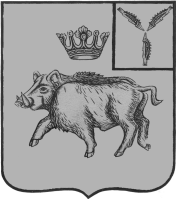 СОВЕТ БОЛЬШЕОЗЕРСКОГО  МУНИЦИПАЛЬНОГО ОБРАЗОВАНИЯБАЛТАЙСКОГО МУНИЦИПАЛЬНОГО РАЙОНАСАРАТОВСКОЙ ОБЛАСТИШестьдесят пятое заседание Совета четвертого созываРЕШЕНИЕот 10.11.2022 №  325с.Б-ОзеркиО передаче полномочий по осуществлению внутреннего муниципального финансового контроля  Большеозерского муниципального образования органам местного самоуправления Балтайского муниципального района Саратовской областиВ соответствии с пунктом 4 статьи 15, пунктом 1.1 статьи 17 Федерального закона от 06.10.2003 № 131-ФЗ «Об общих принципах организации местного самоуправления в Российской Федерации», Бюджетным кодексом Российской Федерации, руководствуясь статьей 22  Устава Большеозерского муниципального образования Балтайского муниципального района Саратовской области, Совет Большеозерского муниципального образования Балтайского муниципального района Саратовской области РЕШИЛ:1. Передать органам местного самоуправления Балтайского муниципального района Саратовской области полномочия по осуществлению внутреннего муниципального финансового контроля Большеозерского муниципального образования.2. Заключить с Балтайским муниципальным районом Саратовской области соглашение о передаче полномочий по осуществлению внутреннего муниципального финансового контроля Большеозерского муниципального образования.3. Подписание Соглашения поручить главе Большеозерского муниципального образования.4. Разместить настоящее решение на официальном сайте администрации Балтайского муниципального района.5. Настоящее решение вступает в силу со дня его принятия.Глава Большеозерскогомуниципального образования                            	                    С.А. Сибирев